RELATÓRIO DE COMUNICAÇÃOLEMBRE-SE: todos os materiais devem seguir as normas contidas no Manual de Uso de Marcas do PROMIFIC e terem sido aprovados pela Fundação Municipal de Cultura.Projeto: Proponente: Materiais gráficos* Inserir abaixo fotos dos materiais gráficos produzidos/impressos para divulgação do projeto, o local aonde foi publicado, divulgado ou exposto e a quantidade de visualizações (em caso de redes sociais). ATENÇÃO: para materiais impressos (banner, convite, cartaz etc) deve-se inserir a FOTO do material pronto/impresso. Em caso de arte virtual, deve-se inserir o print da arte publicada ou enviada.Inserir conforme o exemplo abaixo.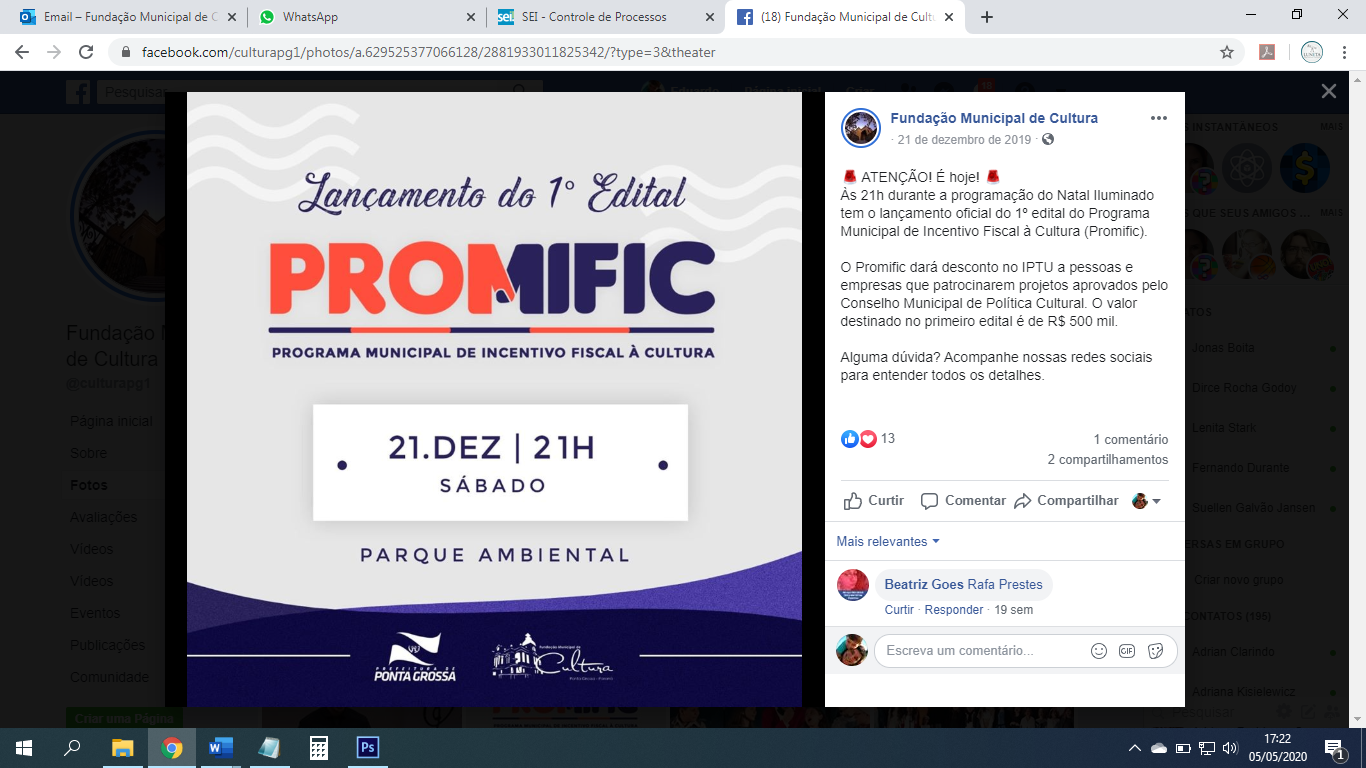 Arte virtualPublicado em: https://www.facebook.com/culturapg1 e instagram @cultura.pgVisualizações: 2.345 no Facebook e 764 no Instagram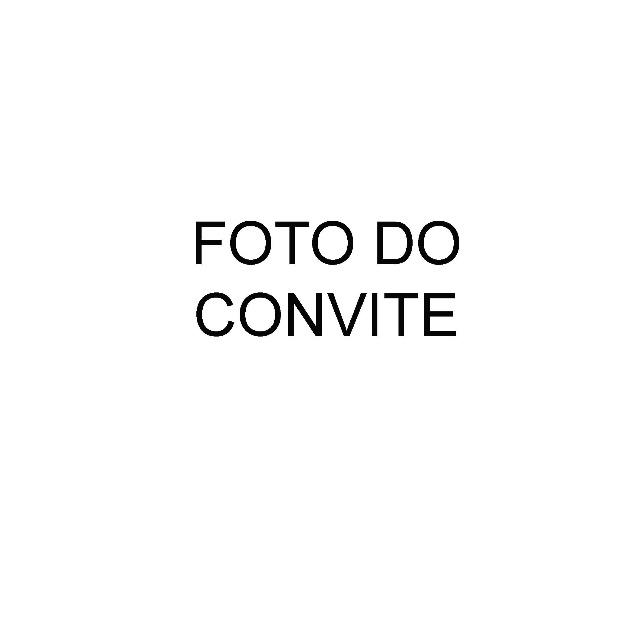 ConviteEnviado por e-mail e impresso55 contatos de e-mail + 30 convites impressos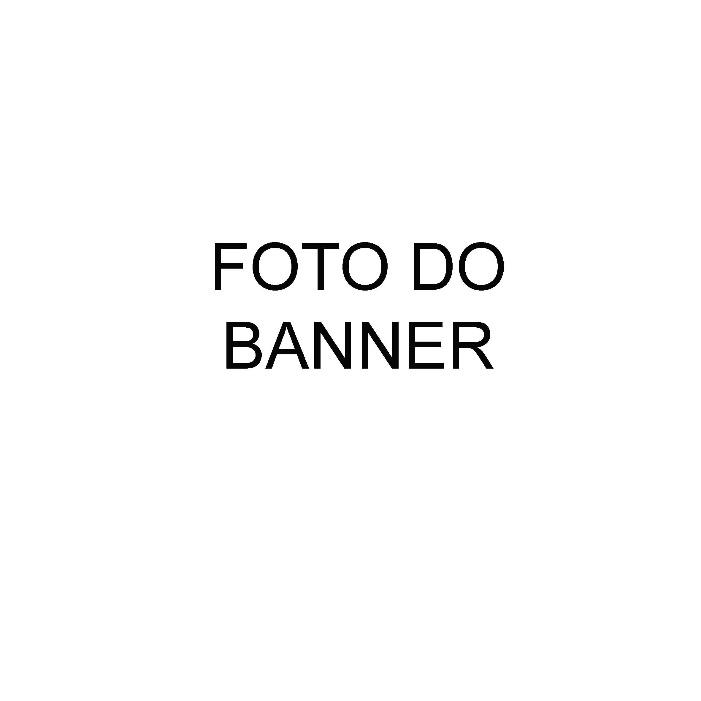 BannerExposto no dia do lançamento120 pessoas presentesMateriais audiovisuais* Inserir abaixo os links aonde é possível assistir aos conteúdos audiovisuais produzidos para divulgação do projeto, o local aonde foi publicado e a quantidade de visualizações. Os conteúdos devem estar em canal no YouTube (pode estar publicado como NÃO LISTADO ou PÚBLICO), perfil em rede social (desde que esteja em MODO ABERTO) ou nuvem com os vídeos (em MODO PÚBLICO/ABERTO) etc. Inserir os links conforme o exemplo abaixoTeaser sobre o espetáculo: https://www.youtube.com/watch?v=JKcOE0u5HyEPublicado em: https://www.facebook.com/culturapg1 e instagram @cultura.pgVisualizações: 1.527 no Facebook e 455 no InstagramReleases, publicações e entrevistas na imprensa acerca do projeto* Inserir abaixo o print ou foto da publicação na imprensa (jornal, site, blog, revista, TV etc) bem como o link aonde é possível conferir o conteúdo de forma online. Deve constar ainda o nome do veículo e a data de publicação (conforme exemplo).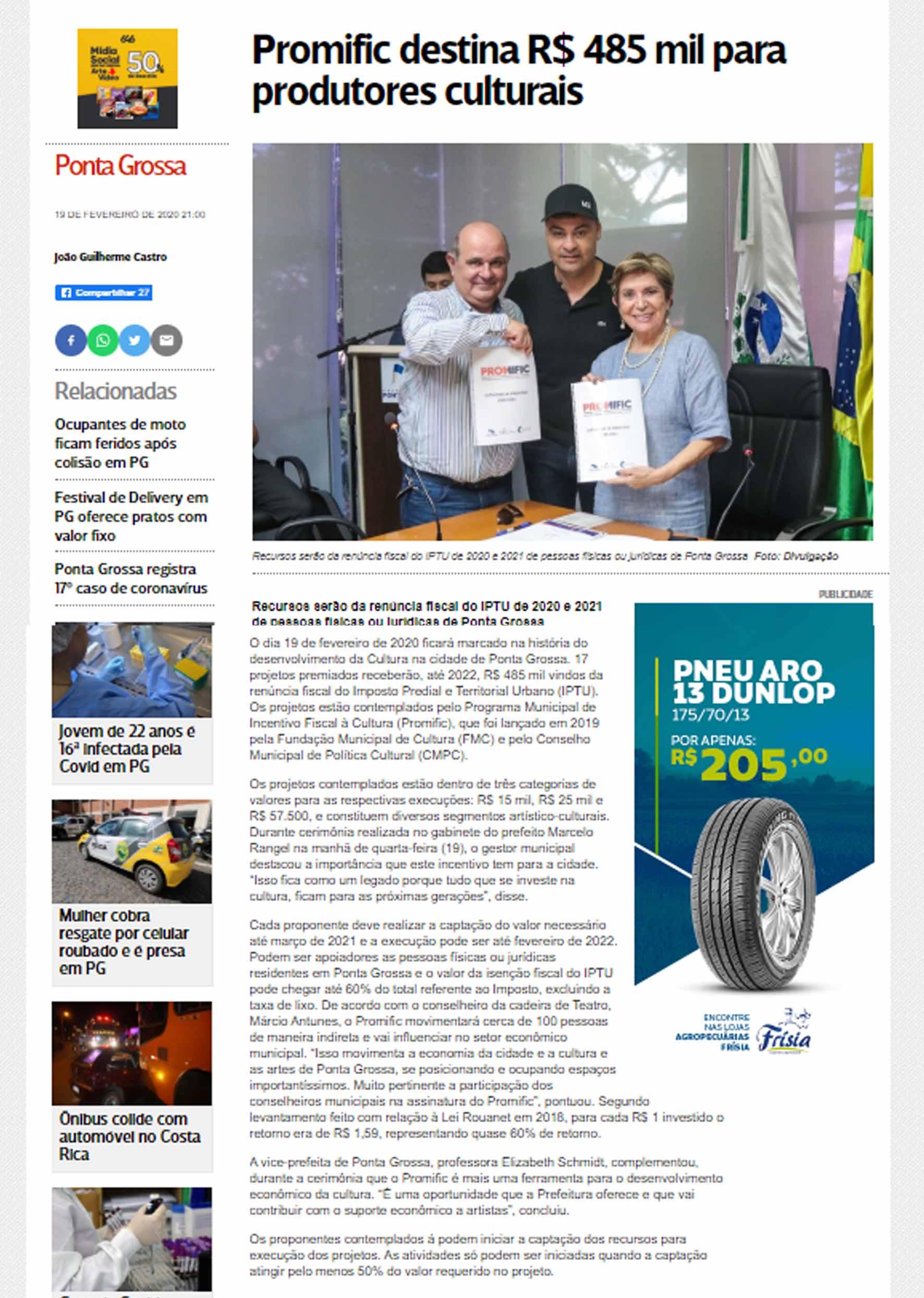 Veículo: Portal aRedeData: 19 de fevereiro de 2020.Link: https://d.arede.info/ponta-grossa/314392/promific-destina-r-485-mil-para-produtores-culturais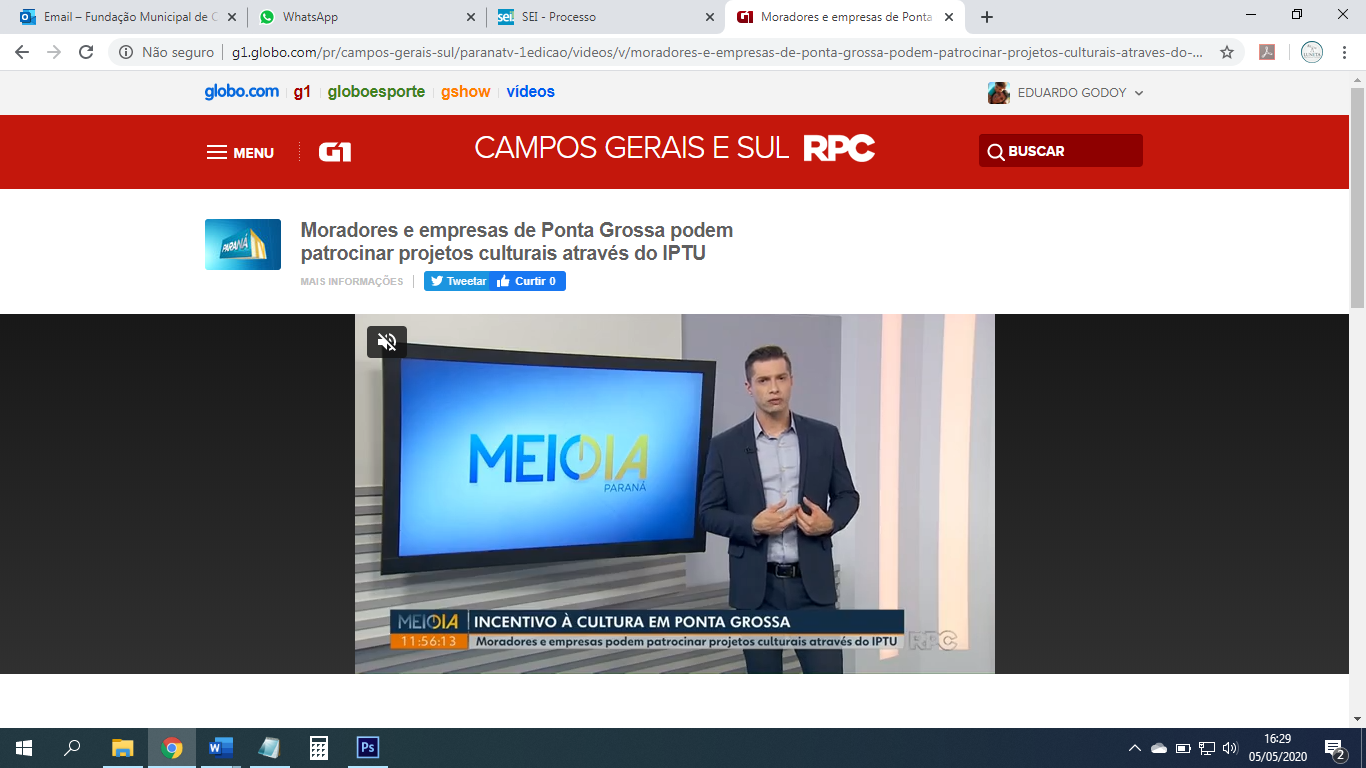 Veículo: RPC – Meio Dia ParanáData: 28 de fevereiro de 2020.Link: http://g1.globo.com/pr/campos-gerais-sul/paranatv-1edicao/videos/v/moradores-e-empresas-de-ponta-grossa-podem-patrocinar-projetos-culturais-atraves-do-iptu/8360070/